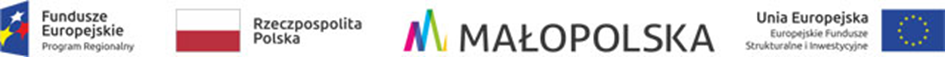 znak sprawy: WIP-RIF.271.3.2020			               Proszowice, 04.03.2020 r.dotyczy:	postępowania o udzielenie zamówienia publicznego w trybie przetargu nieograniczonego na rozbudowę i modernizację Centrum Kultury i Wypoczynku w Proszowicach w formule zaprojektuj i wybuduj  w ramach projektu „przestrzenie czasu wolnego w mieście Proszowice – obszar kultury” Działanie 11.1 Rewitalizacja miast RPO WM na lata 2014-2020Na podstawie art. 92 ust. 1 ustawy z dnia 29 stycznia 2004 r. – Prawo zamówień publicznych (Dz. U. z 2019 r. poz. 1843) Zamawiający – Gmina Proszowice informuje, że w postępowaniu o udzielenie zamówienia publicznego w trybie przetargu nieograniczonego na rozbudowę i modernizację Centrum Kultury i Wypoczynku w Proszowicach w formule zaprojektuj i wybuduj  w ramach projektu „przestrzenie czasu wolnego w mieście Proszowice – obszar kultury” Działanie 11.1 Rewitalizacja miast RPO WM na lata 2014-2020 zostały złożone 4 oferty.Jako najkorzystniejsza została wybrana oferta złożona przez Firma Projektowo-Budowlana WŁODARZ Michał Włodarz, Gruszów 48, 32-109 Pałecznica, która uzyskała największą liczbę punktów.Burmistrz Miasta i Gminy Proszowice  Grzegorz CichyINFORMACJA O WYBORZENAJKORZYSTNIEJSZEJ OFERTY(pieczęć Zamawiającego)lpFirma i adres Wykonawcyw kryterium:w kryterium:łączniepkt z uwzględnieniem wag kryteriówlpFirma i adres Wykonawcycena[waga 60%]pktokres gwarancji[waga 40%]pktłączniepkt z uwzględnieniem wag kryteriów1GRAND Andrzej GrygielKorzenna 91, 33-322 Korzenna42,894082,892F. B. H. U. OPTIMUM Władysław RakoczyBoronice 63, 28-500 Kazimierza Wielka52,174092,173SAMSON Sp. z o.o. ul. Fabryczna 9, 33-132 Niedomice40,034080,034Firma Projektowo-Budowlana WŁODARZ Michał WłodarzGruszów 48, 32-109 Pałecznica6040100,00